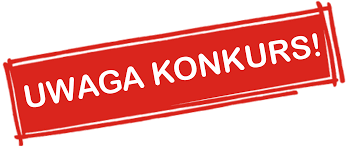  Jesteś tego pewien, czy tylko ci się tak wydaje? To prawda czy fałsz? Masz rację, a może jednak się mylisz?Błędy popełniane w trakcie nauki są czymś powszednim. A skąd się biorą? Najczęściej wynikają ze zderzenia nowych wiadomości, nieznanych pojęć i omawianych po raz pierwszy zagadnień z przyjmowaną za pewnik już utrwaloną wiedzą i wyrobionymi przekonaniami, które, mimo że często fałszywe, przez uczniów uważane są za obiektywnie prawdziwe. Czy takich błędów trzeba się bać albo traktować je jak porażkę? Nic podobnego. Warto wyciągać wnioski z pomyłek i budować na nich doświadczenie – bez błędów nie ma mowy o rozwoju.Czy tu jest błąd?  To konkurs dla uczniów klas 4-8, który będzie trwał od października do maja. Każdego miesiąca w kąciku matematycznym pojawią się zestawy zadań i  pytań, które rozbudzają pasję badawczą, motywują do eksperymentowania, stawiania i sprawdzania hipotez, rozmów i wymiany doświadczeń, wyrabiają nawyk podejrzliwego podchodzenia do wyników i rozwiązań oraz uczą, jak sprawdzać samego siebie, żeby ustrzec się błędów.Zestawy będą publikowane w dwóch kategoriach: dla klas 4-6 oraz 7-8. Wszystkie zadania są jednakowo punktowane. Zadanie można rozwiązać za pomocą obliczeń matematycznych, uzasadnienia słownego czy rysunku. Gdy już to zrobisz, prześlij rozwiązanie do nauczyciela lub oddaj do rąk własnych, do 15 każdego miesiąca. Adresy e-mail:katarzyna.kulpan@edu.sp1grodzisk.pl            renata.napiorska@edu.sp1grodzisk.pl iwona.slupek-duda@edu.sp1grodzisk.plZachęcamy do udziału w konkursie, czekają nagrody i niespodzianki oraz oceny cząstkowe          z matematyki (piątki i szóstki). 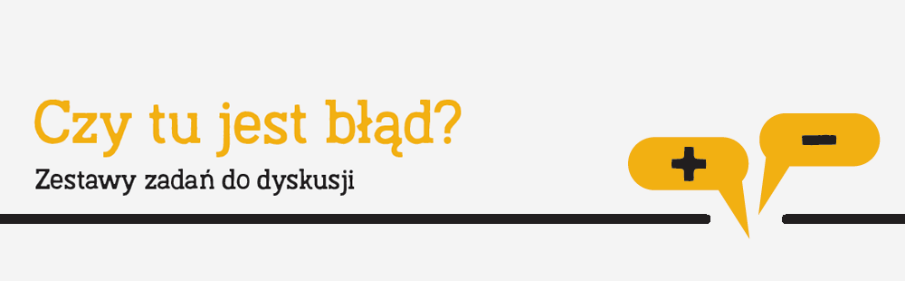 